МИНИСТЕРСТВО СЕЛЬСКОГО ХОЗЯЙСТВА И ПРОДОВОЛЬСТВИЯ 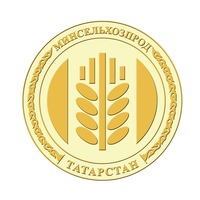 РЕСПУБЛИКИ ТАТАРСТАНПРЕСС-РЕЛИЗТатарстанским сельхозпроизводителям помогают в реализации производимой продукции через крупные региональные и федеральные сетиСегодня в Министерстве сельского хозяйства и продовольствия Республики Татарстан прошел семинар с участием Корпорации малого и среднего предпринимательства,​ ведущей компании розничной торговли «Х5 Retail Group» и сельхозпроизводителей Татарстана. Целью мероприятия стала помощь сельхозпроизводителям в реализации производимой продукции через крупные региональные и федеральные сети. Прямая трансляция семинара традиционно велась на YouTube-канале Минсельхозпрода РТ. Сельхозпроизводители, не принявшие участие в мероприятии, также могут посмотреть видеозапись в любое время.Открыл семинар заместитель министра сельского хозяйства и продовольствия РТ Ришат Хабипов озвучив основные вопросы поддержки фермеров и развития сельскохозяйственной кооперации. Также он проанонсировал открытие конкурсного отбора бизнес-проектов «Агростартап» в рамках Нацпроекта «Создание системы поддержки фермеров и развитие сельской кооперации».«Прием документов по нацпроекту будет объявлен 6 августа. Но приступать к подготовке документов можно уже сейчас. На официальном сайте Минсельхозпрода РТ в разделе «Гранты фермерам, сельхозкооперативам и субсидии ЛПХ» уже размещена вся необходимая информация. Максимальный размер гранта составит 4 млн рублей». – отметил Ришат Хабипов. Замминистра также напомнил, что в республике в целях реализации мер, направленных на создание и развитие сельскохозяйственных кооперативов создан «Центр компетенций по развитию сельскохозяйственной кооперации в Республике Татарстан». Заместитель Дирекции по развитию сельскохозяйственной кооперации АО «Корпорация МСП» Татьяна Лазутина рассказала о деятельности компании и возможных мерах поддержки для фермеров. Продолжая тему поддержки советник Дирекции Алексей Рохлин представил внимаю участников семинара готовый типовой бизнес-план для мясного скотоводства, который подойдет, как для получения грантов, так и кредитов в банках по программам льготного кредитования, а также  рассказал о других возможностях сервиса «Бизнес-навигатор МСП». Представитель компании «Х5 Retail Group» Тимур Баймуллин рассказал об особенностях работы торговых сетей «Пятерочка», «Перекресток» и «Карусель», входящих в группу с региональными поставщиками и рекомендовал начать с направления коммерческого предложения по форме, предложенной на сайте компании.Своим опытом работы с торговыми сетями поделились также фермеры Татарстана. Председатель СППК «Заготовитель» из Лаишевского района Рамиль Яруллин, занимающийся производством натуральных травяных чаев и поставляющий продукцию в 28 тыс магазинов по всей России, рассказал о собственном опыте вхождения в региональные, а затем и федеральные сети. О проблемах, с которыми сталкиваются фермеры, рассказал председатель СПССК «Единство» из Тукаевского района Минталип Минеханов. А генеральный директор ООО «Камамбер» из Камско-Устьинского района Алмаз Насыров поделился особенностями выпускаемой продукции – французскими сырами «Камамбер» и «Бри» и обговорил с представителем «Х5 Retail Group» возможные объемы поставки.Далее, собравшиеся перешли к более детальному обсуждению вопросов поставок в формате вопросов и ответов, а также имели возможность пообщаться в индивидуальном порядке с представителями государственных органов розничных сетей.Татарская версия новостей: http://agro.tatarstan.ru/tat/index.htm/news/1525712.htmПресс – служба Минсельхозпрода РТ